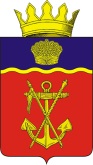 АДМИНИСТРАЦИЯКАЛАЧЕВСКОГО МУНИЦИПАЛЬНОГО  РАЙОНАВОЛГОГРАДСКОЙ ОБЛАСТИП О С Т А Н О В Л Е Н И Еот 11.12.2020 г. № 1086Об утверждении административного регламента предоставлениягосударственной услуги  «Установление патронажа над совершеннолетними дееспособными гражданами, которые по состоянию здоровья не способны самостоятельно осуществлять и защищать свои права и исполнять свои обязанности»          В соответствии с Федеральными законами от 27.07.2010г. №210-ФЗ «Об организации предоставления муниципальных услуг», от 24.04.2008г. №48-ФЗ «Об опеке и попечительстве», Законами Волгоградской области от 15.11.2007г. №1558-ОД «Об органах  опеки и попечительства», от 15.11.2007г. №1557-ОД «О наделении органов местного самоуправления отдельными государственными полномочиями Волгоградской области по организации и осуществлению деятельности по опеке и попечительству», постановлением Администрации Волгоградской области от 25.07.2011г. №369-п «О разработке и утверждении административных регламентов предоставления государственных услуг», приказом министерства труда и  социальной защиты населения Волгоградской области от 09.06.2014г. №981 «Об утверждении типового административного регламента  по осуществлению органами местного самоуправления переданных государственных полномочий по предоставлению государственной услуги «Установление патронажа над совершеннолетними дееспособными гражданами, которые по состоянию здоровья не способны самостоятельно осуществлять и защищать свои права и исполнять свои обязанности», Уставом Калачевского муниципального района Волгоградской области, администрация Калачевского муниципального района Волгоградской области, п о с т а н о в л я е т: Утвердить административный регламент предоставления государственной услуги "Установление патронажа над совершеннолетними дееспособными гражданами, которые по состоянию здоровья не способны самостоятельно осуществлять и защищать свои права и исполнять свои обязанности " (Приложение 1).Настоящее  постановление  подлежит официальному опубликованию.Контроль  исполнения  постановления  возложить на заместителя Главы Калачевского муниципального района Волгоградской области С.Г. Подсеваткина. И.о.Главы Калачевского муниципального района                                                                                     С.А.Тюрин                                                                                          Приложение 1к постановлению администрацииКалачевского муниципального районаВолгоградской областиот 11.12.2020  № 1086Административный регламентпо предоставлению государственной услуги"Установление патронажа над совершеннолетними дееспособными гражданами, которые по состоянию здоровья не способны самостоятельно осуществлять и защищать свои права и исполнять свои обязанности"Общие положения             1.1. Настоящий административный регламент по осуществлению администрацией Калачевского муниципального района Волгоградской области переданных государственных полномочий по предоставлению государственной услуги "Установление патронажа над совершеннолетними дееспособными гражданами, которые по состоянию здоровья не способны самостоятельно осуществлять и защищать свои права и исполнять свои обязанности" (далее - административный регламент, государственная услуга) разработан с целью формирования единого подхода к организации и осуществлению органами местного самоуправления переданных государственных полномочий по опеке и попечительству в отношении совершеннолетних дееспособных граждан, которые по состоянию здоровья не способны самостоятельно осуществлять и защищать свои права и исполнять свои обязанности, повышения результативности и качества предоставления государственной услуги, последовательности действий (административных процедур) при осуществлении переданных государственных полномочий.             1.2. Заявителями на получение государственной услуги являются: совершеннолетние дееспособные граждане Российской Федерации, проживающие или находящиеся на территории муниципального района (городского округа) Волгоградской области, которые по состоянию здоровья не способны самостоятельно осуществлять и защищать свои права и исполнять свои обязанности (далее - заявитель).             1.3. Требования к порядку информирования о предоставлении государственной услуги.           1.3.1. Местонахождение: - Администрация Калачевского муниципального района Волгоградской области: 404507, Волгоградская область, г. Калач-на-Дону, ул. Революционная, д. 158Контактные телефоны: 8(84472)3-47-00, 3-47-07, факс: 8(84472)30-61-64Адрес электронной почты: ra_kalach@volganet.ru- Отдел опеки и попечительства администрации Калачевского муниципального района Волгоградской области:404507, Волгоградская область, г. Калач-на-Дону, пер. Кравченко, д.7Контактные телефоны: 8(84472) 3-35-72, 3-32-80; факс: 8(84472) 3-35-72Адрес электронной почты: kalach_opeka@mail.ruГрафик работы: - Многофункциональный центр предоставления государственных и муниципальных услуг (далее - МФЦ):404503, Волгоградская область, г. Калач-на-Дону, ул. Октябрьская, д. 283Телефоны: 8 (84472) 3-42-20, 3-49-19, 3-49-18Официальный сайт: http://mfc.volganet.ru, электронная почта: mfc111@volganet.ruГрафик работы:1.3.2. Информирование получателей государственной услуги осуществляется путем:устного консультирования;письменных разъяснений;средств телефонной связи, в том числе по телефонам: 8(84472) 3-35-72, 3-32-00средств почтовой связи;размещения информационных материалов на сайте уполномоченного органа в информационно-телекоммуникационной сети Интернет по адресу: www.kalachadmin.ru;использования федеральной государственной информационной системы "Единый портал государственных и муниципальных услуг (функций)" (www.gosuslugi.ru) (далее - Единый портал государственных и муниципальных услуг), государственной информационной системы "Портал государственных и муниципальных услуг (функций) Волгоградской области" (www.gosuslugi.volganet.ru) (далее - Портал государственных и муниципальных услуг Волгоградской области); обращения в МФЦ.На сайте уполномоченного органа в информационно-телекоммуникационной сети Интернет по адресу: www.kalachadmin.ru размещаются следующие информационные материалы:1) извлечения из законодательных и иных нормативных правовых актов, содержащих нормы, регулирующие деятельность по предоставлению государственной услуги;2) текст настоящего Административного регламента;3) перечень документов, необходимых для предоставления государственной услуги, и требования, предъявляемые к этим документам;4) образцы оформления документов, необходимых для предоставления государственной услуги, и требования к ним;5) порядок информирования о ходе предоставления государственной услуги;6) порядок обжалования действия (бездействия) и решений, осуществляемых и принимаемых администрацией Калачевского муниципального района Волгоградской области  в ходе предоставления государственной услуги.На стенде уполномоченного органа размещается следующая информация:1) извлечения из законодательных и иных нормативных правовых актов, содержащих нормы, регулирующие деятельность по предоставлению государственной услуги;2) текст настоящего Административного регламента;3) перечень документов, необходимых для предоставления государственной услуги, и требования, предъявляемые к этим документам;4) образцы оформления документов, необходимых для предоставления государственной услуги, и требования к ним;5) порядок информирования о ходе предоставления государственной услуги;6) порядок обжалования действия (бездействия) и решений, осуществляемых и принимаемых администрацией Калачевского муниципального района Волгоградской области в ходе предоставления государственной услуги.1.3.3. Информация о ходе предоставления государственной услуги доводится до заявителей специалистами отдела опеки и попечительства администрации Калачевского муниципального района Волгоградской области при личном обращении, а также с использованием средств почтовой, телефонной связи, электронной почты.II. Стандарт предоставления государственной услуги
            2.1. Наименование государственной услуги: "Установление патронажа над совершеннолетними дееспособными гражданами, которые по состоянию здоровья не способны самостоятельно осуществлять и защищать свои права и исполнять свои обязанности".
     2.2.   Наименование  органа  местного  самоуправления, предоставляющего  государственную     услугу.     Государственную услугу предоставляет администрация Калачевского муниципального района Волгоградской области. Структурное подразделение администрации Калачевского муниципального района Волгоградской области, осуществляющее непосредственное предоставление муниципальной услуги – отдел опеки и попечительства администрации Калачевского муниципального района  Волгоградской области (далее – уполномоченный орган).2.3. Ответственным за предоставление государственной услуги является руководитель уполномоченного органа, ответственным исполнителем за выполнение конкретного административного действия является должностное лицо.2.4. Не допускается требовать от заявителя осуществления действий, в том числе согласований, необходимых для получения государственной услуги и связанных с обращением в иные государственные органы, организации, за исключением получения услуг, включенных в перечень услуг, которые являются необходимыми и обязательными для предоставления государственной услуги и предоставляются организациями, участвующими в предоставлении государственных услуг, утвержденный постановлением Администрации Волгоградской области от 24 октября 2011 г. N 626-п "Об утверждении Перечня услуг, которые являются необходимыми и обязательными для предоставления органами исполнительной власти Волгоградской области государственных услуг и предоставляются организациями, участвующими в предоставлении государственных услуг, и определении размера платы за их оказание".2.5. Результатом предоставления государственной услуги является установление патронажа над совершеннолетними дееспособными гражданами, которые по состоянию здоровья не способны самостоятельно осуществлять и защищать свои права и исполнять свои обязанности.2.6. Срок предоставления государственной услуги не должен превышать 1 месяц со дня постановки заявителя на учет граждан, нуждающихся в установлении над ним патронажа.Срок предоставления государственной услуги исчисляется в календарных днях со дня принятия заявления и документов, указанных в пункте 2.8.1 административного регламента, необходимых для предоставления государственной услуги.2.7. Перечень нормативных правовых актов Российской Федерации и нормативных правовых актов Волгоградской области, а также муниципальных нормативных правовых актов, регулирующих предоставление государственной услуги:
- Конституция Российской Федерации от 12 декабря 1993г. ("Собрание законодательства Российской Федерации", 03.03.2014, №9, ст.851);
- Гражданский кодекс Российской Федерации от 30 ноября 1994 г. №51-ФЗ ("Собрание законодательства Российской Федерации", 05.12.1994, №32, ст.3301);
- Федеральный закон от 06 октября 1999г. №184-ФЗ "Об общих принципах организации законодательных (представительных) и исполнительных органов государственной власти субъектов Российской Федерации" ("Собрание законодательства Российской Федерации", 18.10.1999, №42, ст.5005);
- Федеральный закон от 06 октября 2003г. №131-ФЗ "Об общих принципах организации местного самоуправления в Российской Федерации" ("Собрание законодательства Российской Федерации", 06.10.2003, №40, ст.3822);
- Федеральный закон от 02 мая 2006г. №59-ФЗ "О порядке рассмотрения обращений граждан Российской Федерации" ("Собрание законодательства Российской Федерации", 08.05.2006, №19, ст.2060);
- Федеральный закон от 27 июля 2006г. №152-ФЗ "О персональных данных" ("Собрание законодательства Российской Федерации", 31.07.2006, №31, (1 ч.) ст.3451);
- Федеральный закон от 24 апреля 2008г. №48-ФЗ "Об опеке и попечительстве" ("Собрание законодательства Российской Федерации", 28.04.2008, №17, ст.1755);
- Федеральный закон от 27 июля 2010г. №210-ФЗ "Об организации предоставления государственных и муниципальных услуг";- постановление Правительства Российской Федерации от 07 июля 2011г. №553 "О порядке оформления и представления заявлений и иных документов, необходимых для предоставления государственных и (или) муниципальных услуг, в форме электронных документов" ("Собрание законодательства РФ", 18.07.2011, №29, ст.4479);- постановление Правительства Российской Федерации от 25 июня 2012г. №634 "О видах электронной подписи, использование которых допускается при обращении за получением государственных и муниципальных услуг" ("Российская газета", №148, 02.07.2012, "Собрание законодательства РФ", 02.07.2012, №27, ст.3744);
- постановление Правительства Российской Федерации от 25 августа 2012г. №852 "Об утверждении Правил использования усиленной квалифицированной электронной подписи при обращении за получением государственных и муниципальных услуг и о внесении изменения в Правила разработки и утверждения административных регламентов предоставления государственных услуг" ("Российская газета", №200, 31.08.2012, "Собрание законодательства РФ", 03.09.2012, №36, ст.4903);
- постановление Правительства Российской Федерации от 26 марта 2016г. №236 "О требованиях к предоставлению в электронной форме государственных и муниципальных услуг" (Официальный интернет-портал правовой информации http://www.pravo.gov.ru, 05.04.2016, "Российская газета", №75, 08.04.2016, "Собрание законодательства РФ", 11.04.2016, №15, ст.2084);
- Закон Российской Федерации от 25 июня 1993г. №5242-I "О праве граждан Российской Федерации на свободу передвижения, выбор места пребывания и жительства в пределах Российской Федерации" ("Ведомости СНД и ВС РФ", 12.08.1993, №32, ст.1227);
- Закон Волгоградской области от 15 ноября 2007г. №1557-ОД "О наделении органов местного самоуправления отдельными государственными полномочиями Волгоградской области по организации и осуществлению деятельности по опеке и попечительству" ("Волгоградская правда", 28.11.2007, №224);
- Закон Волгоградской области от 15 ноября 2007г. №1558-ОД "Об органах опеки и попечительства" ("Волгоградская правда", 28.11.2007, №224);
- постановление Губернатора Волгоградской области от 14 октября 2013г. №1038 "Об утверждении Положения об осуществлении органами опеки и попечительства Волгоградской области полномочий в отношении совершеннолетних дееспособных граждан, которые по состоянию здоровья не способны самостоятельно осуществлять и защищать свои права и исполнять свои обязанности" ("Волгоградская правда", 23.10.2013, №198).	2.8. Исчерпывающий перечень документов, необходимых для предоставления государственной услуги.2.8.1. Для предоставления государственной услуги заявитель представляет следующие документы:заявление об установлении над ним патронажа установленной формы (приложение №1 к административному регламенту), которое оформляется гражданином лично в уполномоченном органе.                  При невозможности по состоянию здоровья посетить уполномоченный орган заявление оформляется гражданином, нуждающимся в установлении над ним патронажа, лично по месту жительства (пребывания) в присутствии должностного лица, удостоверяющего при предъявлении паспорта подпись заявителя либо направляется в уполномоченный орган в форме электронных документов. При необходимости должностное лицо оказывает содействие в сборе необходимых документов, в том числе в оформлении заявления.                 Заявление и каждый прилагаемый к нему документ в случае подачи их в форме электронных документов могут быть подписаны простой электронной подписью или усиленной квалифицированной электронной подписью (далее - квалифицированная подпись);1) копия паспорта гражданина Российской Федерации или документ, его заменяющий;2) справка учреждения медико-социальной экспертизы об инвалидности (для лиц, признанных в установленном порядке инвалидами (при наличии);3) заключение медицинской организации о состоянии здоровья заявителя и его нуждаемости в постороннем уходе;4) заявление о согласии на обработку персональных данных, отвечающее требованиям Федерального закона от 27 июля 2006г. №152-ФЗ "О персональных данных".              2.8.2. Исчерпывающий перечень документов, необходимых для предоставления государственной услуги, которые заявитель вправе представить по собственной инициативе, так как они предоставляются в рамках межведомственного информационного взаимодействия или находятся в распоряжении уполномоченного органа.            Заявитель вправе представить следующие документы:1) справка организации жилищно-коммунального хозяйства независимо от ее организационно-правовой формы о составе семьи с указанием даты рождения каждого члена семьи и родственных отношений;2) проект договора поручения, договора доверительного управления имуществом или иного договора (далее - договор), предполагаемого к заключению. Должностное лицо уполномоченного органа оказывает содействие в подготовке проекта договора.             2.8.3. Документы, являющиеся основанием для предоставления государственной услуги, представляются в уполномоченный орган по месту жительства заявителя посредством его личного обращения.            2.8.4. Уполномоченный орган может самостоятельно заверять представленные копии документов после их сверки с оригиналами или делать выписки из документов.            2.8.5. Требовать от заявителя документы и информацию, не предусмотренную пунктом 2.8.1 административного регламента, не допускается. Не допускается требовать у заявителя документы, необходимые для получения государственной услуги, если сведения, в них содержащиеся, находятся в распоряжении органов, предоставляющих государственные услуги, и органов, предоставляющих муниципальные услуги, иных государственных органов, органов местного самоуправления, организаций в соответствии с нормативными правовыми актами Российской Федерации, нормативными правовыми актами Волгоградской области, муниципальными нормативными правовыми актами.           Уполномоченный орган вправе запрашивать в установленном порядке у органов государственной власти Волгоградской области, органов местного самоуправления, организаций и учреждений независимо от их организационно-правовой формы и формы собственности дополнительные сведения, необходимые для принятия решения о постановке на учет граждан, нуждающихся в установлении над ними патронажа.          2.9. В приеме документов, необходимых для предоставления государственной услуги, заявителю отказывается, если:1) заявление не содержит подписи и указания фамилии, имени, отчества заявителя и его почтового адреса для ответа;2) заявление не поддается прочтению, содержит нецензурные или оскорбительные выражения;3) отсутствие одного из документов, указанных в пункте 2.8.1 настоящего административного регламента, представление которого является обязательным;4) несоответствие документов, указанных в пункте 2.8.1 настоящего административного регламента, по форме или содержанию требованиям, определенным настоящим административным регламентом, а также содержание в документах неоговоренных приписок и исправлений, кроме случаев, когда допущенные нарушения могут быть устранены органами и организациями, участвующими в процессе оказания государственных услуг;5) документы исполнены карандашом;6) документы имеют серьезные повреждения, наличие которых не позволяет однозначно истолковать их содержание;7) истек срок действия представленного(-ных) документа(-ов);8) в ходе проведения процедуры проверки действительности квалификационной подписи выявлено несоблюдения установленных статьей 11 Федерального закона "Об электронной подписи" условий признания ее действительности.             После устранения оснований для отказа в приеме документов, необходимых для предоставления государственной услуги, заявитель вправе повторно обратиться за получением государственной услуги.             2.10. Оснований для приостановления или отказа в предоставлении государственной услуги не предусмотрено.             2.11. Услуг, необходимых и обязательных для предоставления государственной услуги, не предусмотрено.             2.12. Порядок, размер и основания взимания государственной пошлины или иной платы, взимаемой за предоставление государственной услуги.             Государственная пошлина и иная плата за предоставление государственной услуги не взимается.             Запрещается требовать от заявителя (представителя) плату в случае внесения изменений в выданный ему по результатам предоставления государственной услуги документ, направленный на исправление ошибок, допущенных по вине уполномоченного органа, предоставляющего государственную услугу, МФЦ, а также их должностных лиц, государственных служащих или муниципальных служащих, работников.
            2.13. Максимальное время ожидания в очереди при подаче документов для предоставления государственной услуги и при получении результата предоставления государственной услуги не должно превышать 15 минут.            2.14. Заявление о предоставлении государственной услуги регистрируется должностным лицом, ответственным за предоставление государственной услуги, в присутствии заявителя в день обращения со всеми необходимыми документами для предоставления государственной услуги.
             2.15. Требования к помещениям, в которых предоставляется государственная услуга.           Помещения для предоставления государственной услуги размещаются на нижних этажах зданий, оборудованных отдельным входом, или в отдельно стоящих зданиях. Фасад здания должен быть оборудован осветительными приборами, которые позволят ознакомиться с информационными табличками.          Здание должно быть оборудовано информационной табличкой (вывеской), предназначенной для доведения до сведения заинтересованных лиц следующей информации: наименование уполномоченного органа; место нахождения и юридический адрес, график (режим) работы, телефонные номера.          Информационные таблички должны размещаться рядом с входом либо на двери входа так, чтобы их хорошо видели посетители.          Входы в здание для предоставления государственной услуги оборудуются пандусами, расширенными проходами, позволяющими обеспечить беспрепятственный доступ инвалидов, включая инвалидов, использующих кресла-коляски.          Места, в которых предоставляется государственная услуга, должны иметь средства пожаротушения и оказания первой медицинской помощи (аптечки).         Помещения должны соответствовать санитарно-эпидемиологическим правилам и нормативам.          В целях обеспечения конфиденциальности сведений о заявителе на получение государственной услуги одним специалистом одновременно ведется прием только одного заявителя на получение государственной услуги. Одновременное консультирование и (или) прием двух и более заявителей на получение государственной услуги не допускается.         2.15.1. Требования к обеспечению доступности предоставления государственной услуги для инвалидов.          В целях обеспечения условий доступности для инвалидов государственной услуги должно быть обеспечено: - оказание специалистами помощи инвалидам в посадке в транспортное средство и высадке из него перед входом в помещения, в которых предоставляется государственная услуга, в том числе с использованием кресла-коляски;- беспрепятственный вход инвалидов в помещение и выход из него;- возможность самостоятельного передвижения инвалидов по территории организации, помещения, в которых оказывается государственная услуга;- сопровождение инвалидов, имеющих стойкие расстройства функции зрения и самостоятельного передвижения, и оказание им помощи на территории организации, помещения, в которых оказывается государственная услуга;- надлежащее размещение оборудования и носителей информации, необходимых для обеспечения беспрепятственного доступа инвалидов в помещения и к услугам, с учетом ограничений их жизнедеятельности;- дублирование необходимой для инвалидов звуковой и зрительной информации, а также надписей, знаков и иной текстовой и графической информации знаками, выполненными рельефно-точечным шрифтом Брайля;- допуск сурдопереводчика и тифлосурдопереводчика;- допуск собаки-проводника при наличии документа, подтверждающего ее специальное обучение и выданного по форме и в порядке, которые определяются федеральным органом исполнительной власти, осуществляющим функции по выработке и реализации государственной политики и нормативно-правовому регулированию в сфере социальной защиты населения;- предоставление при необходимости услуги по месту жительства инвалида или в дистанционном режиме;- оказание специалистами иной необходимой помощи инвалидам в преодолении барьеров, препятствующих получению ими услуг наравне с другими лицами. 2.16. Показатели доступности и качества государственных услуг.          2.16.1. Показателями доступности государственной услуги являются:1) предоставление информации об оказании государственной услуги посредством федеральной государственной информационной системы "Единый портал государственных и муниципальных услуг (функций)" (www.gosuslugi.ru), официального портала Губернатора и Администрации Волгоградской области (раздел "Государственные услуги") (www.volganet.ru), а также официального сайта уполномоченного органа (адрес сайта www.kalachadmin.ru;2) транспортная доступность к местам предоставления государственной услуги;3) обеспечение беспрепятственного доступа граждан с ограниченными возможностями передвижения к помещениям, в которых предоставляется государственная услуга.           2.16.2. Показателями оценки качества предоставления государственной услуги являются:1) количество взаимодействий заявителя при получении государственной услуги с должностными лицами уполномоченного органа - не более трех раз;2) продолжительность одного взаимодействия заявителя с должностным лицом уполномоченного органа - не более 15 минут;3) соблюдение срока предоставления государственной услуги;4) отсутствие жалоб заявителей на отсутствие необходимой информации в информационно-телекоммуникационной сети Интернет или на информационных стендах уполномоченного органа;5) отсутствие поданных в установленном порядке обоснованных жалоб на действия (бездействие) должностных лиц уполномоченного органа.          2.17. Иные требования к предоставлению государственной услуги.         Получение государственной услуги в электронной форме не предусмотрено.         Получение государственной услуги в многофункциональных центрах предоставления государственных и муниципальных услуг не предусмотрено.Состав, последовательность и сроки выполнения административных процедур (действий), требования к их выполнению, в том числе особенности выполнения административных процедур (действий) в электронной форме, а также особенности выполнения административных процедур в многофункциональных центрах предоставления государственных и муниципальных услуг          3.1. Перечень административных процедур.           3.1.1. Консультирование заявителя по вопросам предоставления государственной услуги.           3.1.2. Прием и регистрация заявления и документов на предоставление государственной услуги. Постановка заявителя на учет в качестве нуждающегося в установлении над ним патронажа. Формирование личного дела заявителя.         3.1.3. Проведение обследования материально-бытового положения заявителя.         3.1.4. Подготовка пакета документов для рассмотрения вопроса об установлении патронажа.         3.1.5. Проведение заседания попечительского совета Калачевского муниципального района Волгоградской области, принятие решения об установлении патронажа.         3.1.6. Принятие постановления об установлении патронажа.         3.1.7. Выдача заявителю надлежаще заверенной копии постановления об установлении патронажа и уведомления о принятом постановлении.
          Получение государственной услуги в электронной форме не предусмотрено.          Получение государственной услуги в многофункциональных центрах предоставления государственных и муниципальных услуг не предусмотрено.          3.2. Описание административных процедур:        3.2.1. Консультирование заявителя по вопросам предоставления государственной услуги.        Основанием для начала процедуры консультирования заявителя по вопросам предоставления государственной услуги является личное обращение заявителя в уполномоченный орган, а также поступление информации (от участкового врача, из органов внутренних дел, от граждан и так далее) о выявлении гражданина, нуждающегося в установлении над ним патронажа.        Должностное лицо в доброжелательной, вежливой форме отвечает на вопросы заявителя.         Срок консультирования по вопросам предоставления государственной услуги не превышает 15 минут на одного заявителя. Ответственность за консультирование по вопросам предоставления государственной услуги несет должностное лицо.          Консультирование по вопросам предоставления государственной услуги осуществляется должностным лицом.          В случае поступления в уполномоченный орган информации от участкового врача, из органов внутренних дел, от граждан и так далее о выявлении гражданина, нуждающегося в установлении над ним патронажа, должностное лицо регистрирует поступление информации в журнале регистрации и учета граждан, нуждающихся в установлении над ними патронажа (далее именуется - журнал учета), и в течение 2 рабочих дней проверяет данную информацию, разъясняет гражданину, нуждающемуся в установлении над ним патронажа, порядок установления патронажа.          Результатом административной процедуры является разъяснение гражданину, нуждающемуся в установлении над ним патронажа, порядка и условий установления патронажа и выдача заявителю письменного перечня документов, в соответствии с пунктом 2.8 административного регламента, необходимых для предоставления государственной услуги.         Результат административной процедуры фиксируется в журнале учета.         3.2.2. Прием и регистрация заявления и документов на предоставление государственной услуги. Постановка заявителя на учет в качестве нуждающегося в установлении над ним патронажа. Формирование личного дела.            Основанием для начала процедуры является прием от заявителя должностным лицом заявления и документов, необходимых для предоставления государственной услуги в соответствии с пунктом 2.8.1 административного регламента.           Должностное лицо:устанавливает личность заявителя путем проверки документов (паспорта гражданина Российской Федерации или документа, его заменяющего);проводит проверку представленных документов на предмет их соответствия установленным законодательством требованиям, удостоверяясь, что:тексты документов написаны разборчиво, наименования юридических лиц - без сокращения, с указанием их мест нахождения;фамилии, имена, отчества, адреса мест жительства написаны полностью;      - в документах нет подчисток, приписок, зачеркнутых слов и иных неоговоренных исправлений;      - документы не исполнены карандашом;      - документы не имеют серьезных повреждений, наличие которых не позволяет однозначно истолковать их содержание;      - не истек срок действия представленных документов;      - сверяет оригиналы (копии документов, заверенные в порядке, установленном действующим законодательством) с копиями документов, ниже реквизита "Подпись" проставляет заверительную надпись "Копия верна" или "С подлинником сверено", свою должность, личную подпись, расшифровку;              В случае установления фактов отсутствия необходимых документов, несоответствия представленных документов требованиям должностное лицо уведомляет заявителя о наличии препятствий для рассмотрения вопроса о предоставлении услуги, объясняет заявителю содержание выявленных недостатков в представленных документах и предлагает принять меры по их устранению.              В случае отказа заявителя устранить выявленные недостатки (несоответствия) в документах для получения государственной услуги должностное лицо оформляет решение об отказе в приеме пакета документов (приложение №2 к административному регламенту) с указанием перечня выявленных препятствий для рассмотрения вопроса об установлении над заявителем патронажа и передает его заявителю.            При отсутствии у заявителя заполненного заявления или неправильном его заполнении должностное лицо заполняет его самостоятельно с последующим представлением на подпись заявителю.            Должностное лицо регистрирует заявление в журнале учета.            Срок приема заявлений и документов от заявителей не превышает 15 минут.             При использовании заявителем электронной подписи при обращении за получением услуги ее действительность подлежит проверке лицом, ответственным за прием документов, в соответствии с Федеральным законом от 6 апреля 2011 г. №63-ФЗ "Об электронной подписи", Правилами определения видов электронной подписи, использование которых допускается при обращении за получением государственных и муниципальных услуг, утвержденными постановлением Правительства Российской Федерации от 25 июня 2012 г. №634.             В случае если представленные в электронном виде заявление на оказание государственной услуги и документы к нему не заверены электронной подписью, лицо, ответственное за прием документов, обрабатывает полученный электронный документ как информационное заявление и сообщает заявителю по электронной почте дату, время, место представления оригиналов документов, необходимых для оказания государственной услуги и идентификации заявителя.             В случае если в результате проверки квалифицированной подписи будет выявлено несоблюдение установленных условий признания ее действительности, лицо, ответственное за прием документов, принимает решение об отказе в приеме к рассмотрению заявления на получение услуги и направляет заявителю уведомление об этом в электронной форме с указанием пунктов статьи 11 Федерального закона "Об электронной подписи", которые послужили основанием для принятия указанного решения. Уведомление подписывается квалифицированной подписью и направляется по адресу электронной почты заявителя либо в его личный кабинет в федеральной государственной информационной системе "Единый портал государственных и муниципальных услуг (функций)".            Срок исполнения действий - не более 3 дней со дня обращения заявителя в уполномоченный орган с заявлением в форме электронных документов.            Заявитель считается выявленным и состоящим на учете граждан, нуждающихся в установлении над ними патронажа, со дня регистрации в журнале учета его заявления с приложением всех документов, предусмотренных пунктом 2.8.1 административного регламента (Приложение 9).           Должностное лицо формирует личное дело заявителя. Документы вкладывает в личное дело в следующей последовательности: заявление заявителя, копии прилагаемых документов в соответствии с пунктом 2.8 административного регламента и уведомление о постановке на учет граждан, нуждающихся в установлении над ними патронажа.           На обложке личного дела заполняются соответствующие графы: фамилия, имя, отчество заявителя, адрес, наименование государственной услуги. Личное дело формируется на каждого заявителя.          Срок выполнения процедуры составляет 1 рабочий день.
            Ответственность за прием и регистрацию заявлений, документов, формирование личного дела несет должностное лицо.            Результатом административной процедуры является постановка заявителя на учет граждан, нуждающихся в установлении над ними патронажа, либо принятие решения об отказе в приеме документов.            Результат административной процедуры фиксируется в журнале учета.            При представлении заявителем новых сведений о себе должностное лицо вносит соответствующие изменения в журнале учета.           Заявитель снимается с учета:а) по его заявлению;б) при назначении помощника;в) при признании гражданина судом недееспособным или ограниченно дееспособным.           О снятии с учета заявитель извещается уполномоченным органом в течение 3 рабочих дней со дня принятия соответствующего решения.           3.2.3. Проведение обследования материально-бытового положения заявителя.           Основанием для начала процедуры является постановка заявителя на учет граждан, нуждающихся в установлении над ними патронажа.           В ходе обследования заявителю должны быть разъяснены его права, порядок осуществления помощником действий в интересах заявителя, в том числе на основании договора, который должен быть заключен между ними.           Максимальный срок выполнения процедуры не может превышать 2 рабочих дня.           Обследование материально-бытового положения заявителя проводит должностное лицо.           Ответственность за проведение обследования материально-бытового положения заявителя несет должностное лицо.           По результатам обследования материально-бытового положения заявителя должностное лицо составляет акт (приложение №3 к административному регламенту).           Акт обследования подписывается заявителем, должностным лицом, проводящим обследование, утверждается руководителем уполномоченного органа и приобщается к личному делу заявителя.          Результатом административной процедуры является составление акта обследования материально-бытового положения заявителя.          Результат административной процедуры фиксируется в журнале учета.          3.2.4. Подготовка пакета документов для рассмотрения вопроса об установлении патронажа.          Основанием для начала процедуры является поступление должностному лицу документов, предусмотренных пунктом 2.8 административного регламента, и акта обследования материально-бытового положения заявителя.           Должностное лицо проверяет представленные заявителем документы на полноту и достоверность сведений о состоянии здоровья, соответствие действующему законодательству проекта договора между заявителем и помощником, состоящим на учете граждан, желающих стать помощниками в соответствии с разделом 3 Положения об осуществлении органами опеки и попечительства Волгоградской области полномочий в отношении совершеннолетних дееспособных граждан, которые по состоянию здоровья не способны самостоятельно осуществлять и защищать свои права и исполнять свои обязанности, утвержденного постановлением Губернатора Волгоградской области от 14 октября 2013 г. №1038, или готовит проект указанного договора (при непредставлении его заявителем), а также готовит проект решения попечительского совета Калачевского муниципального района Волгоградской области (приложение №4 к административному регламенту).           Срок подготовки пакета документов для рассмотрения вопроса об установлении патронажа составляет 2 рабочих дня.            Результатом административной процедуры является подготовка пакета документов для рассмотрения вопроса об установлении патронажа.           3.2.5. Проведение заседания попечительского совета Калачевского муниципального района Волгоградской области, принятие решения об установлении патронажа.           Основанием для начала процедуры является поступление на рассмотрение попечительского совета Калачевского муниципального района Волгоградской области, созданной при уполномоченном органе (далее именуется – попечительский совет), пакета документов для принятия решения об установлении патронажа. Положение и состав попечительского совета утверждаются руководителем уполномоченного органа.           Документы выносятся на рассмотрение попечительского совета, которая принимает решение об установлении патронажа (далее именуется - решение). При вынесении решения об установлении патронажа принимается во внимание способность гражданина, состоящего на учете граждан, желающих стать помощниками, к выполнению обязанностей помощника, его нравственные и иные личные качества, отношения, существующие между ним и гражданином, нуждающимся в установлении над ним патронажа.           Патронаж устанавливается только с согласия гражданина, нуждающегося в установлении над ним патронажа, выраженного в письменной форме, и согласия в письменной форме гражданина, назначаемого помощником (приложения №5, №6 к административному регламенту).           Срок принятия решения попечительским советом не может превышать 15 рабочих дней со дня подачи заявления и документов.           Ответственность за принятие решения несет председатель попечительского совета или его заместитель.           Результатом административной процедуры является принятие попечительским советом решения об установлении патронажа.          Результат административной процедуры фиксируется приобщением принятого решения к личному делу заявителя.         3.2.6. Принятие постановления об установлении патронажа.         Основанием для начала процедуры является оформленное надлежащим образом решение попечительского совета об установлении патронажа.         Должностное лицо готовит проект постановления администрации Калачевского муниципального района Волгоградской области об установлении патронажа и уведомления о принятом постановлении (приложения №7, №8 к административному регламенту). Постановлением об установлении патронажа должна быть предусмотрена обязанность помощника информировать уполномоченный орган о заключении или расторжении с заявителем договора.          Постановление уполномоченного органа об установлении патронажа принимается в течение 5 рабочих дней со дня проведения заседания попечительского совета с учетом решения попечительского совета и утверждается руководителем уполномоченного органа.          Результатом административной процедуры является утверждение постановления об установлении патронажа и подписание уведомления о принятом постановлении.          Результат административной процедуры фиксируется регистрацией данных документов в журнале учета.            3.2.7. Выдача заявителю надлежаще заверенной копии постановления об установлении патронажа и уведомления о принятом постановлении.            Основанием для начала процедуры является утверждение постановления об установлении патронажа и подготовка уведомления о принятом решении.            Заявитель незамедлительно уведомляется о принятом постановлении должностным лицом способом, указанным в заявлении.             Копия постановления об установлении патронажа приобщается к личному делу гражданина, находящегося под патронажем, которое передается в архив, а также выдается на руки гражданину, находящемуся под патронажем, и помощнику.             После получения копии постановления об установлении патронажа между заявителем и помощником заключается договор. Копия договора приобщается к личному делу заявителя.             Ответственность за уведомление о принятом постановлении несет должностное лицо.             В случае неполучения заявителем и (или) помощником копий постановления об установлении патронажа лично должностное лицо направляет указанные документы лицам, их не получившим, по почте.             Результатом административной процедуры является получение заявителем и помощником копии постановления об установлении патронажа.            Результат административной процедуры фиксируется регистрацией получения данных документов в журнале учета.IV. Формы контроля  исполнения административного регламента4.1. Контроль соблюдения уполномоченным органом, должностными лицами уполномоченного органа, участвующими в предоставлении настоящей государственной услуги, осуществляется должностными лицами администрации Калачевского муниципального района Волгоградской области, специально уполномоченными на осуществление данного контроля (далее - уполномоченные должностные лица), Главой Калачевского муниципального района Волгоградской области и включает в себя проведение проверок полноты и качества предоставления государственной услуги. Плановые и внеплановые проверки проводятся уполномоченными должностными лицами на основании распоряжения Главы Калачевского муниципального района Волгоградской области.4.2. Проверка полноты и качества предоставления государственной услуги осуществляется путем проведения:4.2.1. Плановых проверок соблюдения и исполнения должностными лицами уполномоченного органа, участвующими в предоставлении государственной услуги, положений настоящего административного регламента, нормативных правовых актов, регулирующих деятельность по предоставлению государственной услуги при осуществлении отдельных административных процедур и предоставления государственной услуги в целом.4.2.2. Внеплановых проверок соблюдения и исполнения должностными лицами уполномоченного органа, участвующими в предоставлении государственной услуги, положений настоящего административного регламента, нормативных правовых актов, регулирующих деятельность по предоставлению государственной услуги при осуществлении отдельных административных процедур и предоставления государственной услуги в целом.4.3. Плановые проверки осуществления отдельных административных процедур проводятся 1 раз в полугодие; полноты и качества предоставления государственной услуги в целом - 1 раз в год, внеплановые - при поступлении в администрацию Калачевского муниципального района Волгоградской области жалобы заявителя на своевременность, полноту и качество предоставления государственной услуги, на основании иных документов и сведений, указывающих на нарушения настоящего административного регламента.4.4. По результатам проведенной проверки составляется акт, в котором отражаются выявленные нарушения и предложения по их устранению. Акт подписывается должностным лицом, уполномоченным на проведение проверки.4.5. Должностные лица уполномоченного органа, участвующие в предоставлении государственной услуги, несут персональную ответственность за соблюдение сроков и последовательности исполнения административных действий и выполнения административных процедур, предусмотренных настоящим административным регламентом. Персональная ответственность закрепляется в должностных инструкциях. В случае выявления нарушений виновные несут ответственность в соответствии с действующим законодательством Российской Федерации и Волгоградской области.4.6. Самостоятельной формой контроля исполнения положений административного регламента является контроль со стороны граждан, их объединений и организаций, который осуществляется путем направления обращений и жалоб в администрацию Калачевского муниципального района Волгоградской области.5. Досудебный (внесудебный) порядок обжалования решенийи действий (бездействия) уполномоченного органа, МФЦ,организаций, указанных в части 1.1 статьи 16 Федеральногозакона №210-ФЗ, а также их должностных лиц 5.1. Заявитель может обратиться с жалобой на решения и действия (бездействие) уполномоченного органа, МФЦ, организаций, указанных в части 1.1 статьи 16 Федерального закона №210-ФЗ, а также их должностных лиц, муниципальных служащих, работников, в том числе в следующих случаях:1) нарушение срока регистрации запроса заявителя о предоставлении государственной услуги, запроса, указанного в статье 15.1 Федерального закона №210-ФЗ;2) нарушение срока предоставления государственной услуги. В указанном случае досудебное (внесудебное) обжалование заявителем решений и действий (бездействия) многофункционального центра, работника многофункционального центра возможно в случае, 
если на многофункциональный центр, решения и действия (бездействие) которого обжалуются, возложена функция по предоставлению государственной услуги в полном объеме в порядке, определенном частью 1.3 статьи 16 Федерального закона №210-ФЗ;3) требование у заявителя документов или информации либо осуществления действий, представление или осуществление которых не предусмотрено нормативными правовыми актами Российской Федерации, нормативными правовыми актами Волгоградской области, муниципальными правовыми актами для предоставления государственной  услуги;4) отказ в приеме документов, предоставление которых предусмотрено нормативными правовыми актами Российской Федерации, нормативными правовыми актами Волгоградской области, муниципальными правовыми актами для предоставления государственной услуги, у заявителя;5) отказ в предоставлении государственной услуги, если основания отказа не предусмотрены федеральными законами и принятыми в соответствии с ними иными нормативными правовыми актами Российской Федерации, законами и иными нормативными правовыми актами Волгоградской области, муниципальными правовыми актами. В указанном случае досудебное (внесудебное) обжалование заявителем решений и действий (бездействия) многофункционального центра, работника многофункционального центра возможно в случае, если на многофункциональный центр, решения и действия (бездействие) которого обжалуются, возложена функция по предоставлению государственной услуги в полном объеме в порядке, определенном частью 1.3 статьи 16 Федерального закона №210-ФЗ;6) затребование с заявителя при предоставлении государственной услуги платы, не предусмотренной нормативными правовыми актами Российской Федерации, нормативными правовыми актами Волгоградской области, муниципальными правовыми актами;7) отказ уполномоченного органа, должностного лица администрации Калачевского муниципального района Волгоградской области, многофункционального центра, работника многофункционального центра, организаций, предусмотренных частью 1.1 статьи 16 Федерального закона №210-ФЗ, или их работников в исправлении допущенных ими опечаток и ошибок в выданных в результате предоставления государственной услуги документах либо нарушение установленного срока таких исправлений. В указанном случае досудебное (внесудебное) обжалование заявителем решений и действий (бездействия) многофункционального центра, работника многофункционального центра возможно в случае, если на многофункциональный центр, решения и действия (бездействие) которого обжалуются, возложена функция по предоставлению государственной услуги в полном объеме в порядке, определенном частью 1.3 статьи 16 Федерального закона №210-ФЗ;8) нарушение срока или порядка выдачи документов по результатам предоставления государственной услуги;9) приостановление предоставления государственной услуги, если основания приостановления не предусмотрены федеральными законами и принятыми в соответствии с ними иными нормативными правовыми актами Российской Федерации, законами и иными нормативными правовыми актами Волгоградской области, муниципальными правовыми актами. В указанном случае досудебное (внесудебное) обжалование заявителем решений и действий (бездействия) многофункционального центра, работника многофункционального центра возможно в случае, если на многофункциональный центр, решения и действия (бездействие) которого обжалуются, возложена функция по предоставлению государственной услуги в полном объеме в порядке, определенном частью 1.3 статьи 16 Федерального закона №210-ФЗ;10) требование у заявителя при предоставлении государственной услуги документов или информации, отсутствие и (или) недостоверность которых не указывались при первоначальном отказе в приеме документов, необходимых для предоставления государственной услуги, либо в предоставлении государственной услуги, за исключением случаев, предусмотренных пунктом 4 части 1 статьи 7 Федерального закона №210-ФЗ. В указанном случае досудебное (внесудебное) обжалование заявителем решений и действий (бездействия) МФЦ, работника МФЦ возможно в случае, если на МФЦ, решения и действия (бездействие) которого обжалуются, возложена функция по предоставлению данной государственной услуги в полном объеме  в порядке, определенном частью 1.3 статьи 16 Федерального закона №210-ФЗ.5.2. Жалоба подается в письменной форме на бумажном носителе, 
в электронной форме в администрацию Калачевского муниципального района Волгоградской области, уполномоченный орган, МФЦ, либо в комитет экономики администрации Волгоградской области (далее - учредитель МФЦ), а также в организации, предусмотренные частью 1.1 статьи 16 Федерального закона №210-ФЗ. Жалобы на решения и действия (бездействие) работника МФЦ подаются руководителю этого МФЦ. Жалобы на решения и действия (бездействие) МФЦ подаются учредителю МФЦ или должностному лицу, уполномоченному нормативным правовым актом Волгоградской области. Жалобы на решения и действия (бездействие) работников организаций, предусмотренных частью 1.1 статьи 16 Федерального закона №210-ФЗ, подаются руководителям этих организаций.Жалоба на решения и действия (бездействие) администрации Калачевского муниципального района Волгоградской области, уполномоченного органа, должностного лица уполномоченного органа, муниципального служащего, Главы Калачевского муниципального района Волгоградской области может быть направлена по почте, через МФЦ, с использованием информационно-телекоммуникационной сети ″Интернет″, официального сайта органа, предоставляющего государственную услугу, единого портала государственных и муниципальных услуг либо регионального портала государственных и муниципальных услуг, а также может быть принята при личном приеме заявителя.Жалоба на решения и действия (бездействие) МФЦ, работника МФЦ может быть направлена по почте, с использованием информационно-телекоммуникационной сети ″Интернет″, официального сайта МФЦ, единого портала государственных и муниципальных услуг либо регионального портала государственных и муниципальных услуг, а также может быть принята при личном приеме заявителя.Жалоба на решения и действия (бездействие) организаций, предусмотренных частью 1.1 статьи 16 Федерального закона №210-ФЗ, а также их работников может быть направлена по почте, с использованием информационно-телекоммуникационной сети ″Интернет″, официальных сайтов этих организаций, единого портала государственных и муниципальных услуг либо регионального портала государственных и муниципальных услуг, а также может быть принята при личном приеме заявителя.5.3. Жалобы на решения и действия (бездействие) руководителя органа, предоставляющего государственную услугу, подаются в вышестоящий орган (при его наличии) либо в случае его отсутствия рассматриваются непосредственно руководителем органа, предоставляющего государственную услугу.5.4. Жалоба должна содержать:1) наименование исполнительно-распорядительного органа муниципального образования, уполномоченного органа, МФЦ, фамилию, имя, отчество должностного лица уполномоченного органа, или муниципального служащего, руководителя и (или) работника МФЦ, организаций, предусмотренных частью 1.1 статьи 16 Федерального закона №210-ФЗ, их руководителей и (или) работников, решения и действия (бездействие) которых обжалуются;2) фамилию, имя, отчество (последнее - при наличии), сведения о месте жительства заявителя - физического лица либо наименование, сведения о месте нахождения заявителя - юридического лица, а также номер (номера) контактного телефона, адрес (адреса) электронной почты (при наличии) и почтовый адрес, по которым должен быть направлен ответ заявителю;3) сведения об обжалуемых решениях и действиях (бездействии) администрации Калачевского муниципального района Волгоградской области, уполномоченного органа, должностного лица, либо муниципального служащего, МФЦ, работника МФЦ, организаций, предусмотренных частью 1.1 статьи 16 Федерального закона №210-ФЗ, их работников;4) доводы, на основании которых заявитель не согласен с решением и действиями (бездействием) администрации Калачевского муниципального района Волгоградской области, уполномоченного органа, должностного лица или муниципального служащего, МФЦ, работника МФЦ, организаций, предусмотренных частью 1.1 статьи 16 Федерального закона №210-ФЗ, их работников. Заявителем могут быть представлены документы (при наличии), подтверждающие доводы заявителя, либо их копии.Заявитель имеет право на получение информации и документов, необходимых для обоснования и рассмотрения жалобы.5.5. Основанием для начала процедуры досудебного обжалования является поступление жалобы заявителя. Регистрация жалобы осуществляется уполномоченным специалистом администрации Калачевского муниципального района Волгоградской области, работниками МФЦ, организаций, предусмотренных частью 1.1 статьи 16 Федерального закона №210-ФЗ, в течение трех дней со дня ее поступления.Жалоба, поступившая в администрацию Калачевского муниципального района Волгоградской области, уполномоченный орган МФЦ, в организации, предусмотренные частью 1.1 статьи 16 Федерального закона №210-ФЗ, подлежит рассмотрению в течение пятнадцати рабочих дней со дня ее регистрации, а в случае обжалования отказа администрации Калачевского муниципального района Волгоградской области, уполномоченного органа, МФЦ, организаций, предусмотренных частью 1.1 статьи 16 Федерального закона №210-ФЗ, в приеме документов у заявителя либо в исправлении допущенных опечаток и ошибок или в случае обжалования нарушения установленного срока таких исправлений - в течение пяти рабочих дней со дня ее регистрации.5.6. В случае если в жалобе не указаны фамилия заявителя, направившего жалобу, и (или) почтовый адрес, по которому должен быть направлен ответ, ответ на жалобу не дается.Если в указанной жалобе содержатся сведения о подготавливаемом, совершаемом или совершенном противоправном деянии, а также о лице, его подготавливающем, совершающем или совершившем, жалоба подлежит направлению в государственный орган в соответствии с его компетенцией.Должностное лицо, работник, наделенные полномочиями по рассмотрению жалоб в соответствии с пунктом 5.2 настоящего административного регламента, при получении жалобы, в которой содержатся нецензурные либо оскорбительные выражения, угрозы жизни, здоровью и имуществу должностного лица, а также членов его семьи, вправе оставить жалобу без ответа по существу поставленных в ней вопросов и сообщить заявителю о недопустимости злоупотребления правом.В случае если текст жалобы не поддается прочтению, она оставляется без ответа, о чем в течение семи дней со дня регистрации жалобы сообщается заявителю, если его фамилия и почтовый адрес поддаются прочтению.Если ответ по существу поставленного в жалобе вопроса не может быть дан без разглашения сведений, составляющих государственную или иную охраняемую федеральным законом тайну, в течение семи дней со дня регистрации жалобы заявителю, направившему жалобу, сообщается о невозможности дать ответ по существу поставленного в ней вопроса в связи с недопустимостью разглашения указанных сведений.В случае если текст жалобы не позволяет определить суть обращения заявителя, ответ по существу жалобы не дается, о чем в течение семи дней со дня регистрации жалобы сообщается заявителю. В случае если в жалобе обжалуется судебное решение, такая жалоба в течение семи дней со дня её регистрации возвращается заявителю, направившему жалобу, с разъяснением порядка обжалования данного судебного решения.Если в жалобе содержится вопрос, на который заявителю неоднократно давались письменные ответы по существу в связи с ранее направляемыми жалобами, и при этом в жалобе не приводятся новые доводы или обстоятельства, должностное лицо, работник, наделенные полномочиями по рассмотрению жалоб в соответствии с пунктом 5.2 настоящего административного регламента, вправе принять решение о безосновательности очередной жалобы и прекращении переписки с заявителем по данному вопросу при условии, что указанная жалоба и ранее направляемые жалобы направлялись в один и тот же уполномоченный орган или одному и тому же должностному лицу. О данном решении уведомляется заявитель, направивший жалобу.5.7. По результатам рассмотрения жалобы принимается одно из следующих решений:1) жалоба удовлетворяется, в том числе в форме отмены принятого решения, исправления допущенных опечаток и ошибок в выданных в результате предоставления государственной услуги документах, возврата заявителю денежных средств, взимание которых не предусмотрено нормативными правовыми актами Российской Федерации, нормативными правовыми актами Волгоградской области, муниципальными правовыми актами; 2) в удовлетворении жалобы отказывается.5.8. Основаниями для отказа в удовлетворении жалобы являются:1) признание правомерными решения и (или) действий (бездействия) администрации Калачевского муниципального района Волгоградской области, уполномоченного органа, должностных лиц, муниципальных служащих администрации Калачевского муниципального района Волгоградской области, МФЦ, работника МФЦ, а также организаций, предусмотренных частью 1.1 статьи 16 Федерального закона №210-ФЗ, или их работников, участвующих в предоставлении государственной услуги,2) наличие вступившего в законную силу решения суда по жалобе о том же предмете и по тем же основаниям;3) подача жалобы лицом, полномочия которого не подтверждены в порядке, установленном законодательством Российской Федерации.5.9. Не позднее дня, следующего за днем принятия решения, заявителю в письменной форме и по желанию заявителя в электронной форме направляется мотивированный ответ о результатах рассмотрения жалобы.В случае признания жалобы подлежащей удовлетворению в ответе заявителю дается информация о действиях, осуществляемых уполномоченным органом, МФЦ, либо организацией, предусмотренных частью 1.1 статьи 16 Федерального закона №210-ФЗ, в целях незамедлительного устранения выявленных нарушений при оказании государственной услуги, а также приносятся извинения за доставленные неудобства и указывается информация о дальнейших действиях, которые необходимо совершить заявителю в целях получения государственной услуги.В случае признания жалобы не подлежащей удовлетворению в ответе заявителю даются аргументированные разъяснения о причинах принятого решения, а также информация о порядке обжалования принятого решения.5.10. В случае установления в ходе или по результатам рассмотрения жалобы признаков состава административного правонарушения или преступления должностное лицо или работник, наделенные полномочиями по рассмотрению жалоб в соответствии с пунктом 5.2 настоящего административного регламента, незамедлительно направляют имеющиеся материалы в органы прокуратуры.5.11. Заявители вправе обжаловать решения, принятые при предоставлении государственной услуги, действия (бездействие) должностных лиц, муниципальных служащих  администрации Калачевского муниципального района Волгоградской области, должностных лиц МФЦ, работников организаций, предусмотренных частью 1.1 статьи 16 Федерального закона №210-ФЗ, в судебном порядке в соответствии с законодательством Российской Федерации.5.12. Положения настоящего раздела, устанавливающие порядок рассмотрения жалоб на нарушения прав граждан и организаций при предоставлении муниципальной услуги, не распространяются на отношения, регулируемые Федеральным законом от 02 мая 2006г.
№59-ФЗ "О порядке рассмотрения обращений граждан Российской Федерации″.                                                                                         Приложение №1                                                                                         к административному регламенту                                                                                         "Установление патронажа над                                                                                         совершеннолетними дееспособными                                                                                          гражданами, которые по состоянию                                                                                         здоровья не способны самостоятельно                                                                                          осуществлять и защищать свои права                                                                                            и исполнять свои обязанности"
        
                                                                                         Главе  Калачевского                                                                  муниципального  района                                                                Волгоградской области                                                                                        _________________________________                                                                                                                                                                                                                                                                                                                                                                от ______________________________                                                                                                               (Ф.И.О. заявителя)                                                                                          ____ ______________ года рождения,                                                                                          проживающего(ей)                                                                                          по адресу: _______________________                                                                                          _________________________________                                                                                          данные паспорта: серия ____________                                                                                          номер _____, дата выдачи __________                                                                                          кем выдан _______________________                                                                                          _________________________________                                                                                          _________________________________                                                                                                                 Заявление Я, __________________________________________________________________________Ф.И.О. заявителяпрошу  назначить  мне помощника в связи с тем, что по состоянию здоровья не способен (-на) самостоятельно  осуществлять и защищать свои права и исполнять  свои обязанности.Справку лечащего  врача  о состоянии  здоровья и  нуждаемости в постороннем уходе, копию паспорта, договор прилагаю.Настоящим выражаю свое согласие на обработку органами, предоставляющими   государственные   услуги,   органами,   предоставляющими муниципальные  услуги,  иными  государственными органами, органами местного самоуправления,  подведомственными  государственными  органами или органами местного   самоуправления,  организациями,  участвующими  в  предоставлении государственных  и  муниципальных  услуг персональных данных в порядке и на условиях, определенных Федеральным законом от 27 июля 2006 года №152-ФЗ "О персональных  данных"  в  целях  и  объеме,  необходимых для предоставления государственной или муниципальной услуги.
    "__" __________ 20__ года                                                                      __________________                                                                                                                                 (подпись)
    Заявление зарегистрировано: _______________ 20__ года    Регистрационный номер заявления ___________    Дата приема документов __.__.20__,    Подпись специалиста _______________________    Фамилия, имя, отчество специалиста ____________________________________

___________________________________________________________________________
 Прошу уведомить о принятом решении в целях моего прибытия для получения  соответствующего документа посредством (выбрать один из способов): Телефонного звонка по номеру телефона ______, телефон сотовый ___________Адрес электронной почты ________________________________________________________Направления по почте (почтовый адрес)___________________________________________________________________________________________________________________________Расписка
Специалистом _________________________________________________________________(фамилия, имя, отчество полностью)приняты от гр. _________________________________________________________________(фамилия, имя, отчество полностью)Заявление _________________________________________________________________________________________________________________________________________________________________________________________________________________________________Дата приема документов __.__.20__,Регистрационный номер заявления ________________________________________________Подпись специалиста ___________________________________________________________Телефон для справок ____________________________________________________________Фамилия, имя, отчество специалиста для справок: ___________________________________Приложение 2. Решение об отказе в приеме документов на предоставление государственной услуги                                                                                         Приложение №2                                                                                         к административному регламенту                                                                                         "Установление патронажа над                                                                                         совершеннолетними дееспособными                                                                                          гражданами, которые по состоянию                                                                                         здоровья не способны самостоятельно                                                                                          осуществлять и защищать свои права                                                                            и исполнять свои обязанности"

РЕШЕНИЕоб отказе в приеме документов на предоставлениегосударственной услуги
                                       ______________________________ И.О. Фамилия                                       ______________________________ АдресАдминистрацией Калачевского муниципального района Волгоградской области в  приеме документов на предоставление государственной услуги "Установление патронажа над совершеннолетними дееспособными гражданами,  которые  по состоянию  здоровья не способны самостоятельно осуществлять и защищать свои права и исполнять свои обязанности" Вам отказано по следующим причинам:_____________________________________________________________________________________________________________________________________________________________________________________________________________________________________________
    Специалист _______________    Телефон __________________
    Экземпляр решения получил: ____________ (_____________________________)                                                                       подпись                     расшифровка подписи
    "__" ___________ 20__ г.    (дата получения решения)___________________________________________________________________________
    "__" _______________ 20__ г.    (дата получения уведомления)                                                                                         Приложение №3                                                                                         к административному регламенту                                                                                         "Установление патронажа над                                                                                         совершеннолетними дееспособными                                                                                          гражданами, которые по состоянию                                                                                         здоровья не способны самостоятельно                                                                                          осуществлять и защищать свои права                                                                                            и исполнять свои обязанности"


                                                                                                                УТВЕРЖДАЮ:                                                                        Начальник отдела опеки и попечительства                   администрации Калачевского муниципального района Волгоградской области
                                                                                           __________________________ Ф.И.О.
                                                                           АКТ                 обследования материально-бытового положения гражданина, нуждающегося в                                                               установлении над ним патронажа
"__" _______________ 20__ г.
Специалист отдела  опеки и попечительства администрации Калачевского муниципального района Волгоградской области___________________________________________________________________________________________________________________________________обследовала условия проживания гр.___________________________________________________________________________________________________________ проживающей(го) поадресу:__________________________________________________________________________________________________________________________________ тел. ________________Паспорт: серия __________ № __________ выдан ___________________________________________________________________________________________________________________В ходе обследования установлено:Состав семьи и уровень доходов обследуемого
Размер среднедушевого дохода ___________________________________________________Наличие льгот и основания для их предоставления_______________________________________________________________________________________________________________________________________________________________________________________________Характеристика занимаемого жилого помещения__________________________________________________________________________________________________________________________________________________________________________________________________________________________________________Наличие и характеристика возможных источников дополнительного дохода___________________________________________________________________________________________Дополнительные данные _______________________________________________________________________________________________________________________________________________________________________________________________________________________Когда, какая и кем оказывалась материальная помощь_______________________________________________________________________________________________________________Заключение __________________________________________________________________________________________________________________________________________________________________________________________________________________________________Подпись специалиста, проводившего обследование_______________________/_______________________________________________________Подпись обследуемого лица ______________________________________________________                                                                                         Приложение №4                                                                                         к административному регламенту                                                                                         "Установление патронажа над                                                                                         совершеннолетними дееспособными                                                                                          гражданами, которые по состоянию                                                                                         здоровья не способны самостоятельно                                                                                          осуществлять и защищать свои права                                                                                            и исполнять свои обязанности"
                                                                      РЕШЕНИЕПопечительского совета администрации Калачевского муниципального района Волгоградской области

    На основании заявления от ______________ 20__ г. № ____________________ назначитьпомощником дееспособного(ой) _________________________________________________________________________________________________________________________________(Ф.И.О. гражданина, нуждающегося в помощнике, дата рождения)зарегистрированного(ой) по адресу: ______________________________________________________________________________________________________________________________адрес гражданина, нуждающегося в помощникекоторый(ая)  по  состоянию  здоровья не может самостоятельно осуществлять и защищать свои права, исполнять свои обязанности, с его (ее) согласия в письменной форме ______________________________________________________________________________________________________________________________________________________________Ф.И.О.  гражданина,  дата  рождения,  на  которого  возлагаются обязанности помощника, зарегистрированного(ой) по адресу: ______________________________________________________________________________________________________________________________адрес гражданина, на которого возлагаются обязанности помощникас его согласия в письменной форме, на основании заключаемого ими договора __________________________________________________________________________________________ Председатель Попечительского совета                                                                 И.О. Фамилия

    "__" __________ 20__ г.    (дата принятия решения)
    Специалист ________________    Телефон ___________________                                                                                         Приложение №5                                                                                         к административному регламенту                                                                                         "Установление патронажа над                                                                                         совершеннолетними дееспособными                                                                                          гражданами, которые по состоянию                                                                                         здоровья не способны самостоятельно                                                                                          осуществлять и защищать свои права                                                                                            и исполнять свои обязанности"
                                                                                          Главе  Калачевского                                                                                           муниципального  района                                                                                           Волгоградской области                                                                                           _________________________________                                                                                                                                                                                                                                                                                                                                                                от ______________________________                                                                                                                               (Ф.И.О. заявителя)                                                                                          ____ ______________ года рождения,                                                                                          проживающего(ей)                                                                                          по адресу: _______________________                                                                                          _________________________________                                                                                          данные паспорта: серия ____________                                                                                          номер _____, дата выдачи __________                                                                                          кем выдан _______________________                                                                                          _________________________________                                                                                          _________________________________                                                                                                                                 Заявлениео согласии с назначением помощникаЯ, ____________________________________________________________________________,(фамилия, имя, отчество)согласен с назначением моим помощником ________________________________________________________________________________________________________________________(фамилия, имя, отчество кандидата в помощники, число, месяц, год его рождения) Я, ___________________________________________________________________________,(фамилия, имя, отчество)выражаю  согласие  на необходимое использование моих персональных данных, в том  числе  в информационных системах, при решении вопроса о назначении мне помощника  в  соответствии  со  статьей  41 Гражданского кодекса Российской Федерации._______________ (подпись, дата)                                                                                         Приложение №6                                                                                         к административному регламенту                                                                                         "Установление патронажа над                                                                                         совершеннолетними дееспособными                                                                                          гражданами, которые по состоянию                                                                                         здоровья не способны самостоятельно                                                                                          осуществлять и защищать свои права                                                                                            и исполнять свои обязанности"
                                                                                          Главе  Калачевского                                                                                           муниципального  района                                                                                           Волгоградской области                                                                                           _________________________________                                                                                                                                                                                                                                                                                                                                                                от ______________________________                                                                                                                                ФИО заявителя                                                                                          ____ ______________ года рождения,                                                                                          проживающего(ей)                                                                                          по адресу: _______________________                                                                                          _________________________________                                                                                          данные паспорта: серия ____________                                                                                          номер _____, дата выдачи __________                                                                                          кем выдан _______________________                                                                                          _________________________________                                                                                          _________________________________                                                               Заявлениео согласии с назначением помощником Я, ___________________________________________________________________________,(фамилия, имя, отчество)согласен с назначением меня помощником _______________________________________________________________________________________________________________________(фамилия, имя, отчество гражданина, нуждающегося в патронаже, число, месяц, год его рождения) Дополнительно могу сообщить о себе следующее: ____________________________________________________________________________________________________________________________________________________________________________________________________________________________________________________________________________    Я, _________________________________________________________________________,(фамилия, имя, отчество)выражаю  согласие  на необходимое использование моих персональных данных, в том  числе в информационных системах, при решении вопроса о назначении меня помощником  гражданина, нуждающегося в патронаже, в соответствии со статьей 41 Гражданского кодекса Российской Федерации.____________ (подпись, дата)                                                                                         Приложение №7                                                                                         к административному регламенту                                                                                         "Установление патронажа над                                                                                         совершеннолетними дееспособными                                                                                          гражданами, которые по состоянию                                                                                         здоровья не способны самостоятельно                                                                                          осуществлять и защищать свои права                                                                                         и исполнять свои обязанности"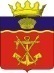 АДМИНИСТРАЦИЯКАЛАЧЕВСКОГО МУНИЦИПАЛЬНОГО РАЙОНАВОЛГОГРАДСКОЙ  ОБЛАСТИПОСТАНОВЛЕНИЕот_____________ 2016 г.  № _______
Об установлении патронажа
    В   соответствии   со   статьей   41  Гражданского  кодекса  Российской Федерации, по заявлению____________________________________________________________________, с Ф.И.О. гражданина, нуждающегося в помощникесогласия_______________________________________________________________________Ф.И.О. гражданина, на которого возлагаются обязанности помощникаПОСТЬАНОВЛЯЮ:
    1. Назначить помощником дееспособного(ой) ______________________________________________________________________________________________, ____________________гражданина, нуждающегося в помощнике______________ года рождения, зарегистрированного(ой) по адресу: ______________________________________________________________________________________________________________________________адрес гражданина, нуждающегося в помощникекоторый(ая)  по  состоянию  здоровья не может самостоятельно осуществлять и  защищать  свои  права,  исполнять  свои  обязанности, с его (ее) согласия в письменной форме ________________________________________________________________________,Ф.И.О. гражданина, на которого возлагаются обязанности помощника_______________ года рождения, зарегистрированного(ой) по адресу: ________________________________________________________________________________________________,адрес гражданина, на которого возлагаются обязанности помощникас  его  согласия в письменной форме, на основании заключаемого ими договора доверительного управления имуществом или иного договора.    2. Организацию контроля за исполнением _______________________________________________________________________________________________________________________Ф.И.О. гражданина, на которого возлагаются обязанности помощника_______________________________________________________________________________Ф.И.О. гражданина, нуждающегося в помощникевозложить  на  начальника отдела  опеки  и попечительства Калачевского муниципального района  Волгоградской области.    3.  Помощник  обязан  информировать  орган  опеки  и  попечительства  о заключении (расторжении) договора, перемене места жительства.    4. Настоящее распоряжение вступает в силу со дня его подписания.

Глава Калачевского муниципального района                                                                                          И.О. Фамилия                                                                                         Приложение №8                                                                                         к административному регламенту                                                                                         "Установление патронажа над                                                                                         совершеннолетними дееспособными                                                                                          гражданами, которые по состоянию                                                                                         здоровья не способны самостоятельно                                                                                          осуществлять и защищать свои права                                                                                         и исполнять свои обязанности"УВЕДОМЛЕНИЕО ПРИНЯТОМ ПОСТАНОВЛЕНИИ НА ПРЕДОСТАВЛЕНИЕ ГОСУДАРСТВЕННОЙУСЛУГИ
                                                                                   ________________________ И.О. Фамилия                                                                                   _______________________________ Адрес

    	На   основании   Вашего  заявления  от  ______________  №______, Ваши документы  по  вопросу  предоставления государственной услуги "Установление патронажа   над  совершеннолетними  дееспособными  гражданами,  которые  по состоянию  здоровья не способны самостоятельно осуществлять и защищать свои права и исполнять свои обязанности" рассмотрены.    	Администрацией Калачевского муниципального района Волгоградской области  на  основании решения комиссии по вопросам опеки, попечительства и патронажа от ____________ №_________ принято постановление об установлении патронажа над дееспособным(ой) ____________________________________________________________________________________________________________________________________________(Ф.И.О. гражданина нуждающегося в помощнике, дата рождения)зарегистрированного(ой) по адресу: _____________________________________________________________________________________________________________________________адрес гражданина, нуждающегося в помощникекоторый(ая)  по  состоянию  здоровья не может самостоятельно осуществлять и защищать  свои  права,  исполнять  свои  обязанности, с его (ее) согласия в письменной форме_________________________________________________________________________Ф.И.О.  гражданина,  дата  рождения,  на  которого  возлагаются обязанностиПомощника зарегистрированного(ой) по адресу:______________________________________________________________________________________________________________________________________________________________адрес гражданина, на которого возлагаются обязанности помощникас его согласия в письменной форме, на основании заключаемого ими договора_______________________________________________________________________________(вид договора)На основании вышеизложенного Вам необходимо в срок до "__" ________ 20____ г.явиться в отдел опеки и попечительства администрации Калачевского муниципального района Волгоградской области для получения копии постановления об установлении патронажа.
Глава Калачевскогомуниципального района                                                                                          И.О. Фамилия
Специалист ______________Телефон _________________
Экземпляр постановления получил: _____________    (_______________________)                                                                               подпись                      расшифровка подписи
"__" _________________ 20__ г.    (дата получения постановления)___________________________________________________________________________(номер и дата доверенности или иного документа, подтверждающегополномочия представителя (в случае получения уведомленияпредставителем заявителя)
"__" _______________ 20__ г.(дата получения уведомления)                                                                                         Приложение №9                                                                                         к административному регламенту                                                                                         "Установление патронажа над                                                                                         совершеннолетними дееспособными                                                                                          гражданами, которые по состоянию                                                                                         здоровья не способны самостоятельно                                                                                          осуществлять и защищать свои права                                                                                         и исполнять свои обязанности"ЖУРНАЛрегистрации заявлений о предоставлении государственных  услуг______________________________________орган опеки и попечительства_________________________________________________субъект Российской Федерацииначат:__________________окончен: _______________Дни неделиВремя ПримечанияПонедельникс 8.00 до 12.00 – с 13.00 до 17.00             Вторник с 8.00 до 12.00 – с 13.00 до 17.00Приемный день в отделе опеки и попечительства             Среда с 8.00 до 12.00 – с 13.00 до 17.00             Четвергс 8.00 до 12.00 – с 13.00 до 17.00Приемный день в отделе опеки и попечительства             Пятницас 8.00 до 12.00 – с 13.00 до 17.00             Субботавыходной             Воскресеньевыходной Дни неделиВремя Понедельникс 9.00 до 20.00             Вторник с 9.00 до 18.00             Среда с 9.00 до 18.00             Четвергс 9.00 до 18.00             Пятницас 9.00 до 18.00             Субботас 9.00 до 15.00             Воскресеньевыходной№Ф.И.О.Родственное отношениеДата рожденияМесто работы, (учебы), должностьРазмер, источники дохода№ФИО заявителяАдрес регистрации заявителя, телефонФИО, дата рождения несовершеннолетнегоНаименование государственной услугиДата обращения в ООиПОтметка о выполнении